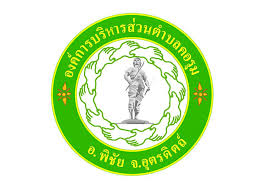 ************************		ด้วยองค์การบริหารส่วนตำบลคอรุม มีเจตนารมณ์ในการดำเนินงานให้เป็นไปตามการประเมินคุณธรรมและความโปร่งใสการดำเนินงานของหน่วยงานภาครัฐ ประจำปีงบประมาณ พ.ศ. 2562 (Integrity Transparency Assessment : ITA) กำหนดตัวชี้วัดการป้องกันการทุจริต โดยให้ส่วนราชการมีมาตรการภายในเพื่อส่งเสริมความโปร่งใสและป้องกันการทุจริต กำหนดแนวปฏิบัติของหน่วยงานสำหรับการเผยแพร่ข้อมูลต่อสาธารณะเพื่อให้หน่วยงานภาครัฐเปิดเผยข้อมูลของหน่วยงานอย่างถูกต้องชัดเจน ครบถ้วนและเป็นปัจจุบัน ประชาชนสามารถเข้าถึงข้อมูลข่าวสารได้สะดวก สามารถตรวจสอบการดำเนินงานของหน่วยงานตามนโยบายที่ประกาศให้ไว้กับประชาชน ดังนี้		1. แนวปฏิบัติของหน่วยงาน				1.1 ให้มีการเผยแพร่ข้อมูลของหน่วยงานที่เป็นปัจจุบัน ได้แก่ โครงสร้างหน่วยงาน ข้อมูล ผู้บริหาร อำนาจหน้าที่ แผนยุทธศาสตร์หรือแผนพัฒนาหน่วยงานข้อมูลการติดต่อหน่วยงาน และกฎหมายที่เกี่ยวข้อง			1.2 ให้มีการเผยแพร่แผนปฏิบัติราชการประจำปี ที่แสดง แผนงาน/โครงการ หรือกิจกรรมงบประมาณ และ ระยะเวลาดำเนินการ ให้ประชาชนได้ทราบ			1.3 เปิดโอกาสให้ประชาชนสามารถเข้าถึงข้อมูลผ่านช่องทางที่หลากหลายโดยยึดหลักความถูกต้อง ครบถ้วน ทันสมัย ตรงไปตรงมา ตรวจสอบได้และสอดคล้องกับกฎหมายและระเบียบที่เกี่ยวข้อง			1.4 กำหนดบทบาทหน้าที่ความรับผิดชอบหลักในการจัดทำ รวบรวมตรวจสอบและเปิดเผยข้อมูลต่อสาธารณะ เพื่อให้ประชาชนได้เข้าถึงข้อมูลที่ครบถ้วน		2. ขั้นตอนและวิธีการดำเนินงาน			2.1 ประกาศมาตรการเผยแพร่ข้อมูลข่าวสารให้สาธารณชนได้ทราบ			2.2 แต่งตั้งผู้รับผิดชอบ มีหน้าที่ในการเผยแพร่ข้อมูลข่าวสาร			2.3 ชี้แจงทำความเข้าใจให้ข้าราชการ และเจ้าหน้าที่ของหน่วยงานได้รับทราบ			2.4 กำหนดเรื่องที่จะเผยแพร่ขององค์การบริหารส่วนตำบลคอรุมและกลุ่มงาน			2.5 ให้มีการจัดทำระบบและเอกสารต่างๆ ที่เกี่ยวกับการเผยแพร่ข้อมูลข่าวสารต่อสาธารณะทั้งตามภารกิจหลัก งานการใช้จ่ายงบประมาณ งานจัดซื้อจัดจ้าง และงานบริหารทรัพยากรบุคคล ให้ถูกต้องตามระเบียบกฎหมายกำหนด			2.6 ให้มีคู่มือประชาชน ณ จุดบริการของที่ทำการหน่วยงาน และเผยแพร่ในเว็บไซต์ของหน่วยงานเพื่อให้สาธารณชนได้รับทราบขั้นตอนการเผยแพร่ข้อมูลข่าวสารของเจ้าหน้าที่ เพื่อให้สาธารณชนได้ทราบถึงขั้นตอนอย่างครบถ้วน- 2 -		3. ส่วนงานที่รับผิดชอบ			มอบหมายให้ นางสุกัญญา กาติ๊บ ตำแหน่ง เจ้าพนักงานธุรการ ,                                                 นายขรรค์ชัย  เหลี่ยมสมบูรณ์ ตำแหน่ง ผู้ช่วยเจ้าพนักงานธุรการ มีหน้าที่ในการควบคุมดูแลการดำเนินงานของหน่วยงานให้เป็นไปตามมาตรการเผยแพร่ข้อมูลต่อสาธารณะนี้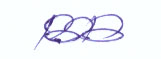                                                        (นายผจญ  พูลด้วง)             นายกองค์การบริหารส่วนตำบลคอรุม